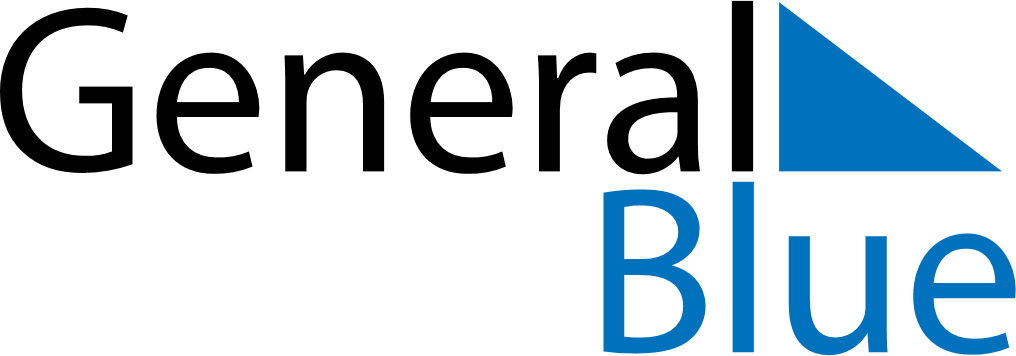 August 2024August 2024August 2024August 2024August 2024August 2024Alvesta, Kronoberg, SwedenAlvesta, Kronoberg, SwedenAlvesta, Kronoberg, SwedenAlvesta, Kronoberg, SwedenAlvesta, Kronoberg, SwedenAlvesta, Kronoberg, SwedenSunday Monday Tuesday Wednesday Thursday Friday Saturday 1 2 3 Sunrise: 5:01 AM Sunset: 9:14 PM Daylight: 16 hours and 13 minutes. Sunrise: 5:03 AM Sunset: 9:12 PM Daylight: 16 hours and 9 minutes. Sunrise: 5:05 AM Sunset: 9:10 PM Daylight: 16 hours and 4 minutes. 4 5 6 7 8 9 10 Sunrise: 5:07 AM Sunset: 9:08 PM Daylight: 16 hours and 0 minutes. Sunrise: 5:09 AM Sunset: 9:06 PM Daylight: 15 hours and 56 minutes. Sunrise: 5:11 AM Sunset: 9:03 PM Daylight: 15 hours and 52 minutes. Sunrise: 5:13 AM Sunset: 9:01 PM Daylight: 15 hours and 48 minutes. Sunrise: 5:15 AM Sunset: 8:59 PM Daylight: 15 hours and 43 minutes. Sunrise: 5:17 AM Sunset: 8:57 PM Daylight: 15 hours and 39 minutes. Sunrise: 5:19 AM Sunset: 8:54 PM Daylight: 15 hours and 35 minutes. 11 12 13 14 15 16 17 Sunrise: 5:21 AM Sunset: 8:52 PM Daylight: 15 hours and 30 minutes. Sunrise: 5:23 AM Sunset: 8:50 PM Daylight: 15 hours and 26 minutes. Sunrise: 5:25 AM Sunset: 8:47 PM Daylight: 15 hours and 21 minutes. Sunrise: 5:27 AM Sunset: 8:45 PM Daylight: 15 hours and 17 minutes. Sunrise: 5:29 AM Sunset: 8:42 PM Daylight: 15 hours and 12 minutes. Sunrise: 5:31 AM Sunset: 8:40 PM Daylight: 15 hours and 8 minutes. Sunrise: 5:33 AM Sunset: 8:37 PM Daylight: 15 hours and 3 minutes. 18 19 20 21 22 23 24 Sunrise: 5:35 AM Sunset: 8:35 PM Daylight: 14 hours and 59 minutes. Sunrise: 5:37 AM Sunset: 8:32 PM Daylight: 14 hours and 54 minutes. Sunrise: 5:40 AM Sunset: 8:30 PM Daylight: 14 hours and 50 minutes. Sunrise: 5:42 AM Sunset: 8:27 PM Daylight: 14 hours and 45 minutes. Sunrise: 5:44 AM Sunset: 8:25 PM Daylight: 14 hours and 41 minutes. Sunrise: 5:46 AM Sunset: 8:22 PM Daylight: 14 hours and 36 minutes. Sunrise: 5:48 AM Sunset: 8:20 PM Daylight: 14 hours and 31 minutes. 25 26 27 28 29 30 31 Sunrise: 5:50 AM Sunset: 8:17 PM Daylight: 14 hours and 27 minutes. Sunrise: 5:52 AM Sunset: 8:14 PM Daylight: 14 hours and 22 minutes. Sunrise: 5:54 AM Sunset: 8:12 PM Daylight: 14 hours and 17 minutes. Sunrise: 5:56 AM Sunset: 8:09 PM Daylight: 14 hours and 13 minutes. Sunrise: 5:58 AM Sunset: 8:07 PM Daylight: 14 hours and 8 minutes. Sunrise: 6:00 AM Sunset: 8:04 PM Daylight: 14 hours and 3 minutes. Sunrise: 6:02 AM Sunset: 8:01 PM Daylight: 13 hours and 59 minutes. 